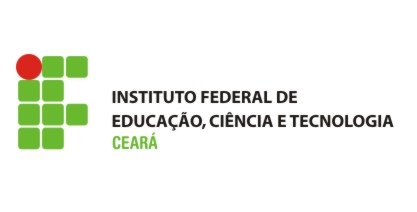 PLANO DE AULAIDENTIFICAÇÃOPLANOPROCEDIMENTOSAVALIAÇÃOREFERÊNCIA BIBLIOGRÁFICAPlano de AtividadeO que se pretende:Aprimorar a assertividade sobre a multiplicação de números inteiros.Conceitos relacionados: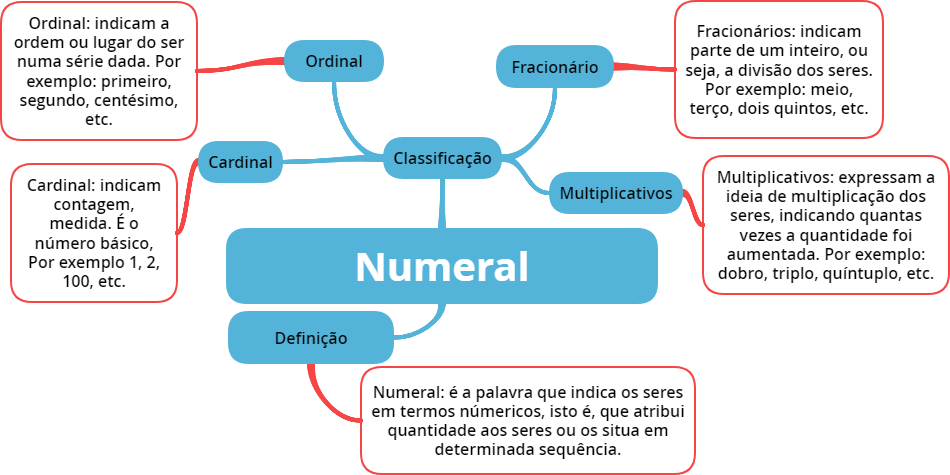 Recurso didático empregado:Aritmética (https://phet.colorado.edu/pt_BR/simulation/arithmetic)Como utilizar o recurso didáticoApós acessar o link selecione a opção.	
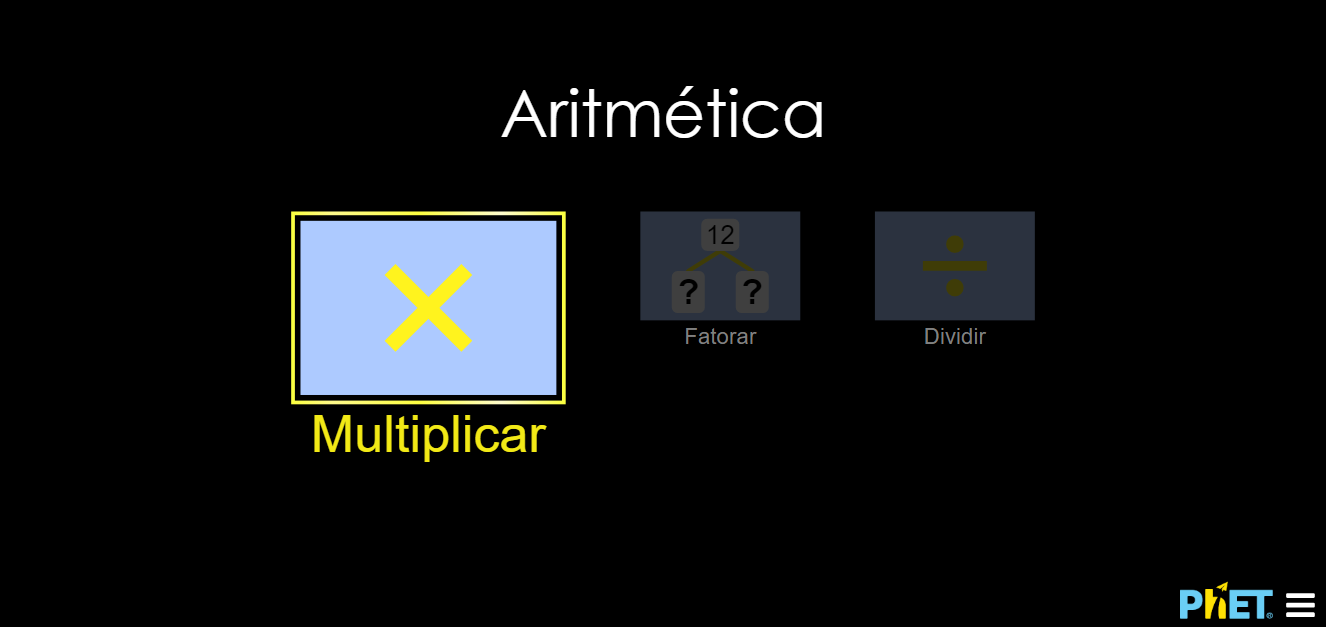 Selecione o nível da multiplicação	
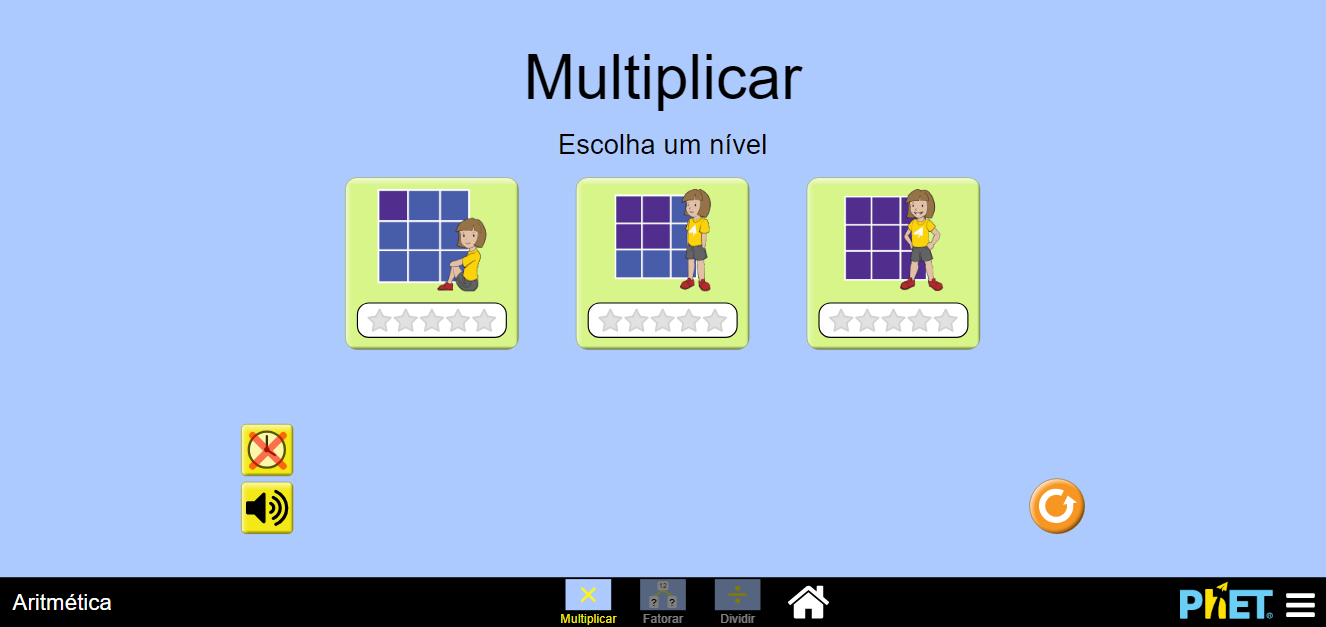 Abaixo terá as multiplicações do nível em destaque.	
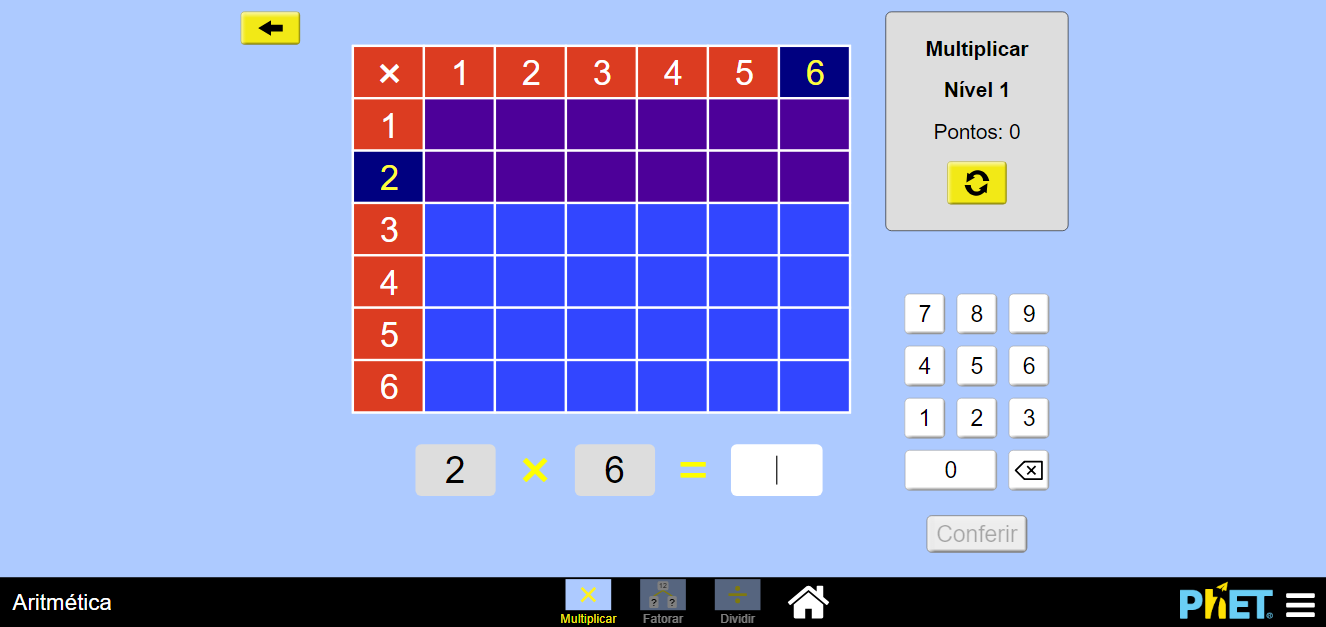 Utilizando os números em destaque, digite o valor do produto da multiplicação apresentada.	
Clica no botão conferir, para verificar se a resposta está correta.
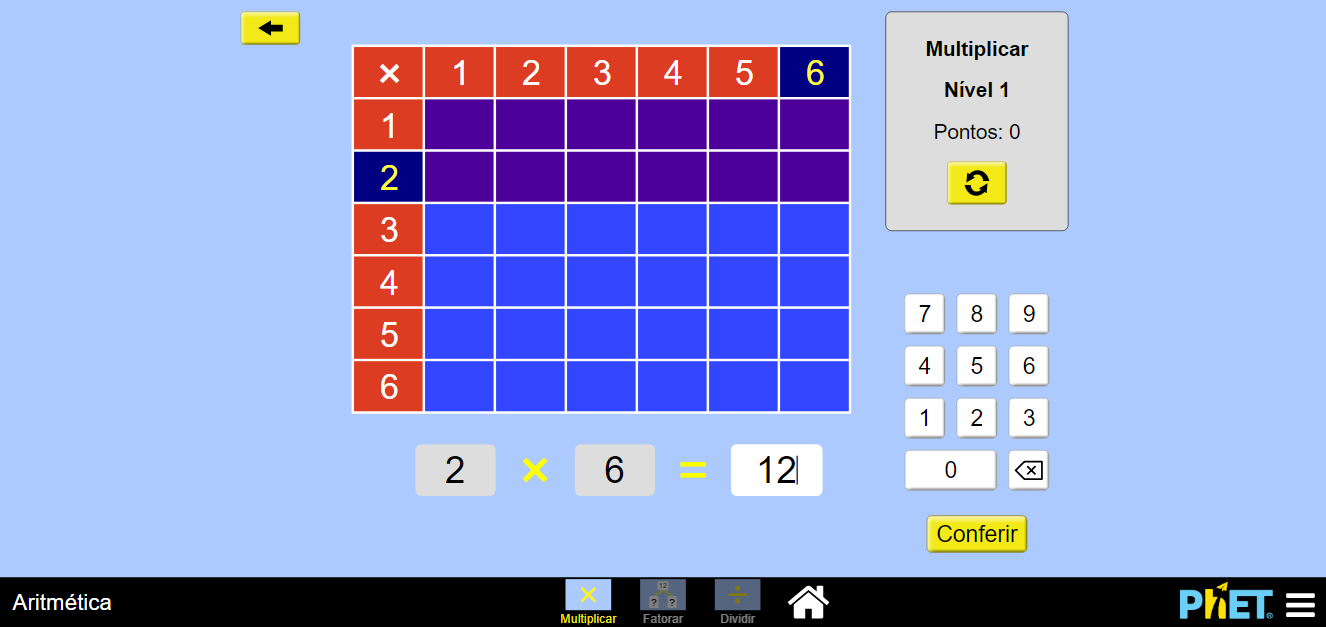 Quando o aluno acerta a multiplicação proposta ele ganhará um ponto e a resposta correta preencherá a tabela de multiplicação.	
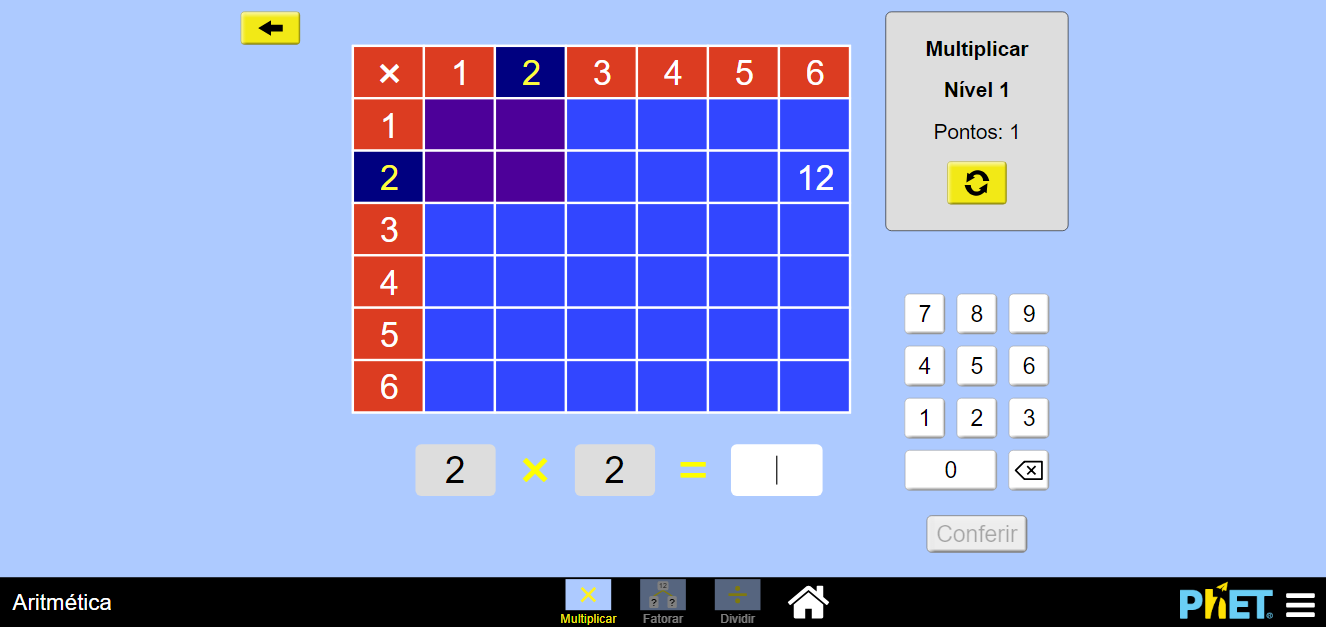 Qual a sua atividade?Ative o temporizador do simulador e responda as questões propostas pelo simulador.
Ao finalizar o primeiro nível, chame o professor para conferir o tempo gasto para responder as multiplicações propostas.Faça o mesmo procedimento nos níveis subsequentes da multiplicação.Atividade complementarAbra o simulador e responda os desafios propostos na opção de fatorar.Para saber mais:Livro - ANDRINI, A. Praticando Matemática, 7/Álvaro Andrini e Maria José Vasconcelos. 2012.App - Matemática, Treine seu Cérebro (https://goo.gl/o9jjYs).Site – Só matemática (https://www.somatematica.com.br/efund.php). Aluno (a)DisciplinaConteúdoSérieDataHorárioMatemáticaMultiplicação de números inteiros7º ano17/09/201813:00 às14:00ObjetivosConteúdoRecursosAprimorar a assertividade sobre a multiplicação de números inteiros.Multiplicação de números inteiros.ComputadoresInternetObjeto de aprendizagem : Aritmética.Introdução DesenvolvimentoConclusãoExpor exemplos do cotidiano dos alunos que envolva as operações aritméticas. Os alunos serão divididos em duplas e cada grupo terá que resolver as operações no menor tempo possível. O tempo de cada grupo será anotado.Exposição do tempo de cada dupla, ranking das equipes. Por fim um relato de cada grupo sobre a experiência de utilizar o objeto de aprendizagem.Durante a resolução das atividades propostas pelo professor, será coletado o tempo de cada dupla, e ao final as equipes que obtiverem o menor tempo ganharam pontos no objeto de aprendizagem gamificado: Aritmética. Ao final o professor verificará as respostas de cada dupla.ANDRINI, A. Praticando Matemática, 7/Álvaro Andrini e Maria José Vasconcelos. 2012.PHET Interactive simulations – (https://goo.gl/YxVLqv)